Representing weeks, months and seasonsQuestion 1Draw a picture or write some words in each circle to show what you know about each season.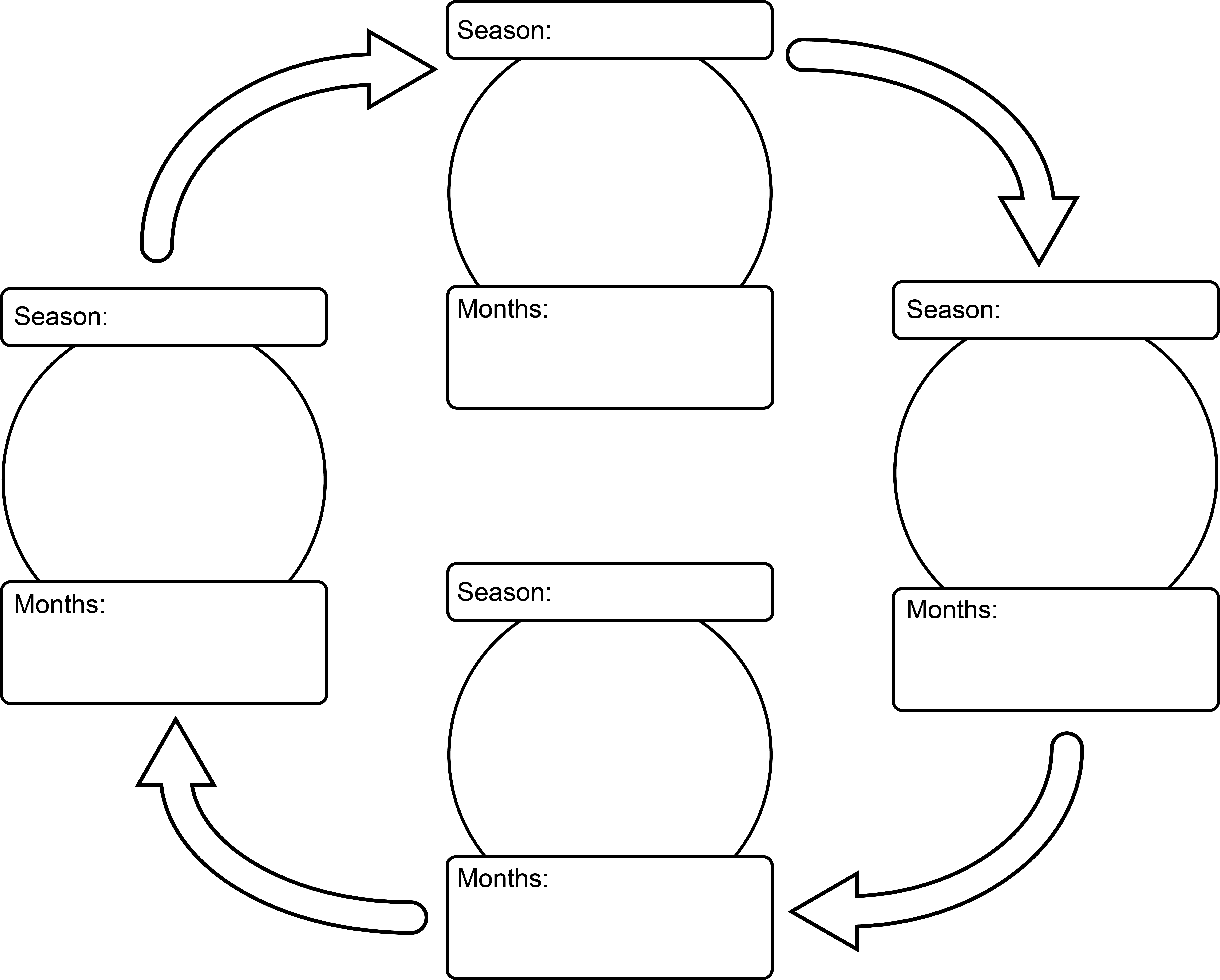 Question 2Choose a month of the year and complete the calendar.Month: __________________________SundayMondayTuesdayWednesdayThursdayFridaySaturdayblankblankblankblankblankblankblankblankblankblankblankblankblankblankblankblankblankblankblankblankblankblankblankblankblankblankblankblankblankblankblankblankblankblankblank